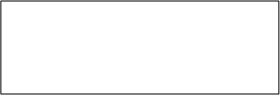 26402068Korespondenční adresa:Divize SprávaNa Vlečce 177Otovice360 01Číslo: 712/71200015/2016177177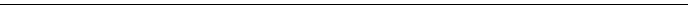 Otovice36001Na VlečceDodací adresa:ÚSKK a.s. středisko Otovice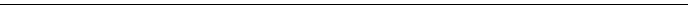 36001OtoviceNa VlečceÚdržba silnic Karlovarského kraje, a.s.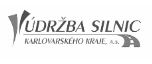 Ze dne:Dodavatel:Praha142 00Štúrova 1701/55SVODIDLA s.r.o.CZ26402068Číslo této objednávky uvádějte, prosím, na faktuře, jinak Vám bude vrácena.IČ:25052276DIČ:CZ25052276Objednávka(podle §409 a násl. obchodního zákoníku)IČ:DIČ:Cena celkemMJPočetCena MJPopisCena:  384 971,00 Kč + DPHCena:  384 971,00 Kč + DPHPotvrVyřizujeOtoviceMísto určenídodavatelZpůsob dopravyDodací lhůtaTisk: 27.07.2016Cena celkem s DPH: 0,00razítko a podpis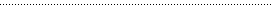 Vystavil: Potvrzujeme: Souhlasíme s objednávkouPoř.č. pol.Název položkyjednotkapočet jednotek1.DIO provedeníkpl1,0002.Svodidla (N2)kpl612,0003.Svodidlo (N2) krátký náběhSvodidlo (N2) krátký náběhbm2,0004Směrové sloupky - nástavce na svodidlaSměrové sloupky - nástavce na svodidlaks32,000